Oakfield Primary School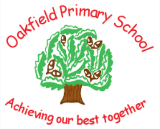 PE and Sports Premium FundingAction Plan 2017-18Oakfield Primary SchoolPE and Sports Premium FundingAction Plan 2017-18Oakfield Primary SchoolPE and Sports Premium FundingAction Plan 2017-18Oakfield Primary SchoolPE and Sports Premium FundingAction Plan 2017-18Oakfield Primary SchoolPE and Sports Premium FundingAction Plan 2017-18Oakfield Primary SchoolPE and Sports Premium FundingAction Plan 2017-18ObjectiveActionSuccess CriteriaCost implicationMonitoring Evaluation and next stepsTo ensure that all staff, including new and newly qualified teachers confident in the effective teaching of PE.Provide release time for PE specialist teacher to liase with all staff to devise and provide bespoke support as identifiedPupils will access high quality teaching in sport and PE£4000(equivalent 1 day per week for 20 weeks)Lesson observationIntra house competitionsWeekly PE awardsExtracurricular competitionsPupil dataStaff feedback and lesson observation indicate confidence and increased skill in delivery of PE teachingContinue with action for new staff in 18-19Engage services of specialist dance teacher for whole school CPD opportunitiesTo provide pupils with access to appropriate resources to participate in a wide range of sporting activityPE lead to audit resources currently available, replace and supplement as appropriatePupils will have access to a wide range of good quality sports equipment £3000Resources in place and utilisedAdditional resources purchased and employed.Review and replenish Autumn 18 To provide pupils with the opportunity to experience a broader range of sporting/physical activityYear 6 pupils will take part in an outdoor pursuit day with other local schoolsPupils will experience a variety of new outdoor pursuits£500Feedback from pupilsParticipation levelsAll Y6 pupils participated in a variety of ‘outdoor pursuit’ activities.Positive feedback from pupils.Repeat for 18-19To provide pupils with the opportunity to experience a broader range of sporting/physical activityYear 6 pupils to attend a residential weekend at Robinwood outdoor pursuit centrePupils will experience a variety of new outdoor pursuits£800 (supplement)Feedback from pupilsPhotograph evidenceMajority of pupils attended. Positive feedback with regards to activities and experience. Presentation assembly given to pupils and parents.Continue for 18-19To provide pupils with the opportunity to experience a broader range of sporting/physical activityUKS2 pupils will participate in a ‘Forest School’ day on site.Pupils will experience a variety of new outdoor pursuits£200(Equipment for den building)Feedback from pupilsPhotograph evidenceCross curricular activity for UKS2 pupils. All participated and demonstrated problem solving, collaboration, investigation, perseverance skills. Equipment available for use in 18-19. No further spend requiredTo encourage pupils to take on leadership roles that support sport and physical activity within the schoolPE lead to provide training to KS2 Play leadersPupils will participate in extra-curricular activities under the leadership of fellow pupils£100 (Play Leader sweatshirts)Pupil participationPupil feedbackPlay Leaders in place from Y5 and Y6.Daily rota of activities undertaken. Positive feedback from pupils.Current Y5 pupils to be involved in training of new pupils 18-19To encourage pupils to take on leadership roles that support sport and physical activity within the schoolTo support and involve the least active childrenPupils trained by PE lead to deliver weekly Change4Life sessions for identified pupilsLeast active pupils will participate in after school Change4Life sessions£150(additional staffing to oversee sessions 0.5 hour per week)Pupil participationPupil registersTargeted pupils attended sessions as recorded in register.High level of engagement and participation. Lead by play leaders and supervised by TA. Continue 18-19To increase participation in sporting competitionProvide transport for pupils in order to attend competitionsPupils will take part in a variety of sporting competitions across the borough£800Pupil participationPupils took part in a wide variety of sporting competition. Specific pupils targeted for inclusionTo offer all pupils the opportunity to participate in a broader range of sporting activitiesTo raise the profile of sport and PE across the whole schoolDeliver a whole school sports week which provides pupils with opportunities to experience new sports and physical activitiesPupils will participate in new sporting activities£1550Pupil participationFeedback from pupils Photograph evidenceSports week included ‘outdoor pursuits’ activities (see PE records) All pupils participated and tried new activitiesContinue 18-19To provide staff with professional development  Purchase Tameside School Sports partnership SLAPE lead will participate in relevant CPD£300Staff meetingsRecords of CPDSee PE lead recordsTo ensure all pupils leave Oakfield as competent swimmersPurchase an additional 1.5 terms of swimming and transport for Year 3 pupils All pupils will be able to swim at least 25m by the time they leave Oakfield£3000Pupil data66% pupils achieved in Y6Focused targeting of swimming 18-19, maximum of 12 pupils for intensive teachingTo offer pupils a broader range of activitiesSummer term dance club after schoolPupil participation£300Participation registersSee pupil register. Continue 18-19To engage pupils in regular physical activityTo provide equipment and training to support the introduction of the ‘Balanceability’ programme in EYFS and Y1Younger pupils will have the skills and confidence required to learn how to ride a bike safely.£2000Pupil participationPupil dataPupil feedbackIncomplete due to unavailability.Explore for 18-19To raise the profile of sport and PE across the whole schoolPurchase PE linked rewards and incentives (awards, certificates, prizes) Pupils will participate in sport and PE as a chosen activity£500AssembliesPupil feedbackCompletedContinue 1819TOTAL FUNDING RECEIVED: £17 830TOTAL FUNDING RECEIVED: £17 830TOTAL FUNDING RECEIVED: £17 830FINAL SPEND: £15 200FINAL SPEND: £15 200FINAL SPEND: £15 200